ООО	«Авто+Драйв»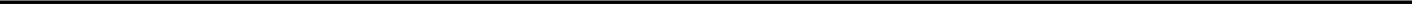 Исх.№ 	от « 	» 	2011 г.	Татарстан, 420078, г. Казань, ул.Ташаяк, 2аВх. № 	от « 	» 	2011 г.	ИНН/КПП 1656054361/165601001Тел. 267-30-30,8-9272-42-23-42Е-mail : nur-draiv@yandex.ruПриказ №8г. Саки	04 января 2019 г.«Об утверждении стоимости образовательных услуг»В связи с вступлением в силу приказа Минобрнауки России № 1408 «Об утверждении новых примерных программ профессионального обучения водителей автотранспортных средств (зарегистрирован Минюстом России 09 июля 2014 года)Приказываю:Установить с 01.01.2019 года следующую стоимость обучения по программам профессиональной подготовки водителей соответствующих категорий идополнительным образовательным услугам :Обучение по программе подготовки водителей категории «В», на учебном автомобиле с механической коробкой передач - 27 000 руб.,Обучение по программе подготовки водителей категории «В», на учебном автомобиле с автоматической коробкой передач - 30 000 руб.,Директор ООО «Авто+Драйв»	Н.М. Закаржаев